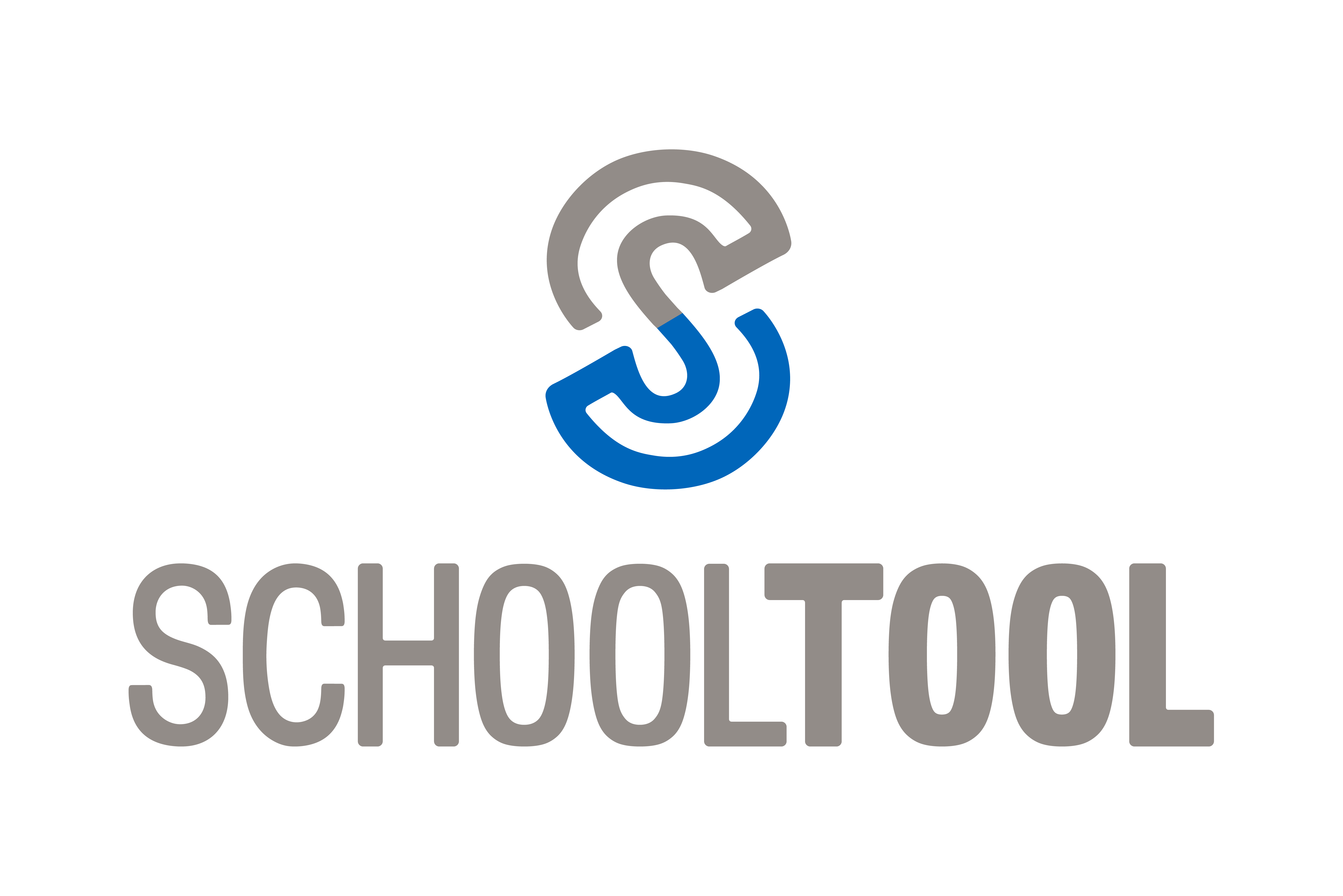 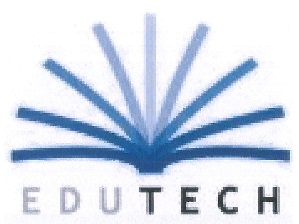 Phone:  1.800.722.5797Email:  Schooltool@edutech.orgEnding Programs in SchooltoolPrograms highlighted in yellow should be ended every year.  All other programs do not need to be ended unless the “Reason for Ending” criteria is met.  Programs that are not given an end date will continue to report to the warehouse until they are ended.To End Program records in Schooltool, go to Census > Student tab and where it says enrollment, choose the section the program record is found in. The list below is in the same order they are found in Schooltool.Once you choose the category, you will see the program record for that student with the history. Edit the record to add the End Date and save. The other option is to go to Census > Batch Program Services > Batch End Program Services. Then you can close them all at once for a specific program record. Programs that need to be ended should be ended with 6/30/XXXX for the Ending Date. P-Tech Programs (from SIRS)P-Tech Programs are programs in which students earn a Regents or local diploma, get workplace experience, and receive an Associate’s degree or credits towards one over six years of high school. Students in these programs qualify for ELL/MLL, disability, and FRPL services throughout the entire six years of the program. Students enrolled in an NYS P-Tech Program must be reported with Program Service Code 4026; students enrolled in an NYC P-Tech Grades 9-14 Early College and Career High School program must be reported with Program Service Code 4027. Students enrolled in either program must be reported with a program beginning date. Students who exit the program while still enrolled in school must be reported with a program end date indicating when they exited the program. Report the number of years the student has been in the program in the Program Duration field of the Program Facts table. Report the grade of the student in the GRADE LEVEL field of the Student Lite and School Entry Exit tables. Students in P-Tech programs can only be reported with grade 9, 10, 11, or 12. Students in these programs who have advanced to grade 12 should continue to be reported in grade 12 for all subsequent years that they are participating in the program. For NYS P-Tech Programs (4026), the Program Duration must increase by 1 each year; in other words, a student cannot have the same Program Duration in multiple school years. P-Tech students should continue to have daily attendance reported in SIRS only if they are taking high school courses at the high school, a BOCES site, or on the college campus. If they are taking college level courses on a college campus that are NOT dual credit, attendance and suspension data do not need to be reported in SIRS. Report via all required templates up until graduation. Students in years 5 and 6 should be reported in Student Lite, Entry Exit, Programs Fact, Attendance Codes and Student Daily Attendance templates as appropriate. Report students enrolled in either of these programs who: Fulfill the requirements for a Regents or local diploma and are remaining in the program.  Enter appropriate Enrollment Exit Reason that corresponds with the Diploma earned.Enter Career Path. You can also add Post Grad Plan for your reference, but it is no longer NYS required.Re-enroll students with Reason for Beginning Enrollment Code 0011 in Grade 12.  Do not end the P-Tech program record.  Update Program Duration AFTER September 1.Fulfill the requirements for a Regents or local diploma and are exiting the program and the school.  Enter appropriate Enrollment Exit Reason that corresponds with the Diploma earned.Enter Career Path. You can also add Post Grad Plan for your reference, but it is no longer NYS required.Enter Left Early for P-Tech Program Exit reason.Fulfill the requirements for a Regents diploma, continue in the program, but subsequently decide to leave the program and exit school.   Enter 0068 - Exited Extended Integrated HS Program After Fulfilling HS Grad Req Enrollment Exit reason.Enter End date for P-Tech Program record.Enter Left Early for P-Tech Program Exit reason.Complete all three parts of either program — high school diploma, workplace experience, and Associate’s Degree or credits toward an associate degree. Enter 0067 – Completed Extended Integrate HS Program Enrollment Exit reason.Enter End date for P-Tech Program record.Enter Completed Program for P-Tech Program Exit reason.Exit the program but not the school.  Enter End date for P-Tech Program record.Enter Left Early for P-Tech Program Exit reason.Exit the program and the school without fulfilling the requirements for a Regents or local diploma. Enter appropriate Enrollment Exit Reason that corresponds with the transfer, dropout, etc.Enter End date for P-Tech Program record.Enter Left Early for P-Tech Program Exit reason.If a student fulfills the requirements for graduation AND completes the requirements for the P-Tech program simultaneously.  (Note:  Do not use a 0067 Ending Enrollment code unless the student has previously been exited with either a 799 or a 065). Enter 0065 Fulfilled HS Grad Req for Extended Integrated HS Program Enrollment Exit reasonEnter Completed Program for P-Tech Program Exit reason.CodeDescriptionReason for EndingReason for Ending CodeCareer and Technical Education (CIP)Specific Career and Technical Education Program Code (Approved Program Provider)Note: See SIRS for information on Program Intensity.Our regions have districts with In House Approved Programs. First Year:  If the student is continuing for a second year in the same program, do not end the program. Second Year:  End the program with 06/30/XXXX.If the student leaves the program without completing the program. (including switching to a different CTE program)Exit Code: 646 Completion of Program Service.Program Intensity: Concentrator.Exit Code:  663 Left without Completing Program Service.Funding Program Services0286Title I - Part A: Improving Basic Programs The date services end or 06/30/XXXX.NoneTitle I - Part A: Targeted Assistance ProgramsReading/Language Arts, Mathematics, Science, Social Sciences, Vocational/Career, Other Instructional Services, Health, Dental and Eye Care, Supporting Guidance/Advocacy, Other Support ServicesThe date services end or 06/30/XXXX.None0411Title I - Part A: Improving Basic Educational Services for School-wide Program The date services end or 06/30/XXXX.None0892Title I - Part A: Homeless student Served with Set-Aside FundsDate student is no longer homeless.None0330Title I - Part C: Education of Migratory Children The date services ended or 06/30/XXXX.None0187Title I - Part D: Prevention and Intervention Programs for Children and Youth who are Delinquent The date the designation is eliminated or 06/30/XXXX.None8327Title I - Part D: Prevention and Intervention Programs for Children and Youth who are Neglected The date the designation is eliminated or 06/30/XXXX.NoneEnglish Language Learner/Multilingual Learner Eligibility0231ELL EligibleEnds on 6/30 of the school year they achieve proficiency. Use 3011, 3022, or 3045, as applicable. See ELL/MLL Status Exit Program Service Codes in Chapter 5: Codes and DescriptionsEnglish Language Learner/Multilingual Proficient Programs5709567656878239English as a New Language Transitional Bilingual Education (TBE) ProgramOne Way or Two Way Dual Language ProgramELL Eligible but not in a programThe date the student is no longer ELL Eligible or the date the student changed program.  NoneOther5817Free Lunch Program06/30/XXXX.None5806Reduced-Price Lunch Program06/30/XXXX.None0198Poverty - from low-income family06/30/XXXX.Summer School Participation                                                    The last day of Summer School0220Eligible for Alternate AssessmentThe date CSE rescinds eligibility.None5753Early Intervening Services supported with IDEA fundsThe date services end or 06/30/XXXX.None0242Eligible to take the NYSESLAT for grades 3-8 ELA AccountabilityUse 6/30 of the year the program record was entered.NonePreK Program902Universal PreK programThe date the student completes the program (06/30/XXXX.) or leaves the program. None990“Other” PreK programThe date the student completes the program (06/30/XXXX.) or leaves the program.NoneUniversal PreK SettingDistrict - Operated, Day Care Center, Head StartFamily or Group Day Care, Nursery School, BOCES, Spec Ed 4410 Preschool, Nonpublic School, Museum, Library, OtherThe date the student completes the program (06/30/XXXX.) or leaves the program.None1232Students with Inconsistent/Interrupted Formal Education (SIFE)Use 06/30/XXXX. of the year the program record was entered.4004Liberty Partnerships Program (LPP)The last day of the program.None4015Science and Technology Education Program (STEP)The last day of the program.4026NYS P-Tech Program – Do not change program duration until September after last school year load to Data Warhouse.See details on ending P-Tech program records on pages 4 and 5.  None4037Smart ScholarsThe last day of the program.None8282Immigrant Children and Youth StatusJune 30 of the year in which the student no longer fits the definition of immigrant.None8292Students with a Parent on Active Duty in the Armed ForcesThe date the parent/guardian no longer on Active Duty in the Armed Forces.4000 - Parent/guardian no longer in Armed Forces8312Received Seal of BiliteracyStart and End the program the year in which they complete all requirements for a Regents diploma, even if the criteria for receiving the NYS Seal of Biliteracy were met in a prior year.None8271CDOS Credential Eligible CourseworkThe date student receives a CDOS or is no longer participating in coursework that leads to a CDOS or 6/30/XXXX700 - Received a CDOS credential OR 701 – No longer participating in coursework that leads to a CDOS.8300Child in Foster CareThe date the child is no longer in foster care.None8272Homeless Unaccompanied Youth StatusThe date the student no longer meets parameters or 6/30/XXXXNone8262Homeless Student StatusWhen the student is no longer homeless. Use 6/30/XXXXNone8261Single Parent/Pregnant StatusThe date the student no longer meets program parameters.None5754Compreshensive Coordinated Early Intervening Services (CCEIS) supported with IDEA funds.End of the school year 6/30XXXXNone8313Received Seal of Civic ReadinessEnd of the school year 6/30XXXXNone4005MBK ChallengeDate the student exits the program 06/30/XXXX.None4006MBK Family and Community Engagement (FCEP)Date the student exits the program 06/30/XXXX.None4007MBK Exemplary School Models and Practices (ESMP)Date the student exits the program 06/30/XXXX.None4008MBK Native American (NAP)Date the student exits the program 06/30/XXXX.None4009MBK Fellows (FP)Date the student exits the program 06/30/XXXX.None2618Voluntary inter-district urban-suburban transfer programThe date services end.None0264Section 504 PlanThe date when the plan is terminated.None